«Формирование нравственных качеств у дошкольника посредством чтения художественной литературы кубанских авторов»Место работы:Муниципальное бюджетное дошкольное образовательное учреждение детский сад №23 муниципального образования Усть-Лабинский районДолжность:Старший воспитатель :Пучкова Инна АнатольевнаАдрес : 352305Краснодарский край Усть-Лабинский районх.Железный ул.Ленина 2Бe-mail: lady.pu4kowa@yandex.ruтел:89183919402ключевые слова: художественная литература, кубанские авторы,восприятие произведения.Краткая аннотация: данная игра позволяет создать условия для профессионального самосовершенствования участников деловой игры. Сформировать  представления о многообразии направлений  педагогической деятельности по нравственно-патриотическому воспитанию.Оказать  практическую помощь в выборе и овладении современными формами и методами в работе по данной теме.Цель: - создать условия для профессионального самосовершенствования участников деловой игры; - сформировать представления о многообразии направлений  педагогической деятельности по нравственно-патриотическому воспитанию; - оказать практическую помощь в выборе и овладении современными формами и методами в работе по данной теме.Задачи:- формирование у педагогов понимания актуальности работы по воспитанию нравственно-патриотических начал у подрастающего поколения в современном обществе;- создание условий для самообразования педагогов в данном направлении.Ход игры:  Вед:    В современных условиях патриотическое воспитание особенно актуально.  В Конституции РФ  и в проекте «Национальной доктрины образования  РФ» провозглашены ценностные установки - это права и свобода человека, любовь к Отечеству, равноправие народов, незыблемость демократической основы России, бережное отношение к историко-культурному наследию народов, разностороннее развитие детей.      Эти базовые установки служат для определения целей и задач при организации работы по патриотическому  воспитанию подрастающего поколения.      Стратегия развития образования на период до предусматривает государственный заказ на   «высоко нравственного патриота своей Родины».      В настоящее время большое значение приобретает поиск и разработка инновационных подходов к патриотическому воспитанию.       На современном этапе по-иному раскрывается смысл таких понятий, как «патриотизм», «гражданин», «патриот».      Прежде чем стать патриотом России, надо знать традиции России, своего края, города, семьи, жить их интересами и заботами.     Дошкольное детство – важнейший период становления личности человека, когда закладываются основы гражданских качеств, формируются первые представлении детей об окружающем мире, обществе, и культуре. Вед: тема нашей сегодняшней игры «Формирование нравственных качеств у дошкольника посредством чтения художественной литературы кубанских авторов»Предлагаю вам распределиться на 2 команды, каждая команда придумывает себе название в соответствии с тематикой игры, и девиз команды.(Видеоролик природа родной Кубани Приложение №1)Представление команд 	Ведущий:- С чего начинается Родина…   с родного края, города, улицы, двора, с того места, где человек родился и вырос…  - Предлагаем словесную игру  « Какая, ты Кубань»Задание:- Придумайте слова-признаки (по 2 прилагательных)  о нашей   малой Родине на каждую букву, которые есть в названии нашей КубаниК-красивая,комфортнаяУ-успешная, уютнаяБ-большая, богатая.А-активная,артистичнаяН- независимая,неповторимая.Разминка (обсуждение высказываний)«Хорошая книжка глубоко затрагивает чувства ребенка, ее образы оказывают большое воздействие на формирование личности». (Е.А.Флерина)  «Если с детства у ребенка не воспитана любовь к книге, если чтение не стало его духовной потребностью на всю жизнь — в годы отрочества душа подростка будет пустой, на свет "божий" выползает как будто неизвестно откуда взявшееся плохое». (В.А. Сухомлинский)«Детские книги пишутся для воспитания, а воспитание – великое дело: им решается участь человека». (В.Г.Белинский)Задание1:  Каждой команде раздаются конверты с заданием.Прочтите программные задачи, определите возрастную группу. (Задание составлено на основе программы «От рождения до школы» под редакцией Н.Е.Вераксы, ) (приложение2)Вед: Художественная  литература  формирует нравственные чувства и оценки, нормы нравственного поведения, развивает эстетическое восприятие. Приобщение детей к художественной литературе Кубани процесс тонкий и сложный. Не все произведения могут стать неотъемлемой частью   детской  художественной литературы для дошкольников. Поэтому педагогам важно самим быть знакомыми с творчеством Кубанских поэтов и писателей.(2.стр.5)Задание 2 Назовите кубанских поэтов и прозаиков(В.П.Бардадым, Бакалдин В.Б,Беляков И.В, И.Ф.Варавва,Т.Д.Голуб,Л.К.Мирошникова,В.Д.Нестеренко,В.П.Неподоба,К.А.Обойщиков,В.Ф.Подкопаев,Л.Степанова,Ф.А.Щербина,Ю.А.Рычков.)Задание 3 Назовите  кубанских поэтов и прозаиков  ныне живущих (Л.К.Мирошникова, В.Д.Нестеренко ,Ю.А.Рычков. Л.Степанова, В.Бардадым)Задание 4Разгадав ребус вы узнаете, Кто из женщин поэтесс Кубани ранее работал в детском саду воспитателем, а позднее заведующей  (2 стр94) (Приложение 3)Кто написал известный сборник «Ладошки» (В.Нестеренко, В.П.Неподоба, К.А.Обойщиков)Ведущий:- С чего начинается Родина… с родной природы.     Кто не любит свою природу, тот не любит Отчизну свою. Общение с природой облагораживает человека, позволяет полнее ощущать красоту жизни.     Важно, чтобы первые детские ощущения были навеяны красотами родной природы, родным краем.      Хорошо, когда дети видят белоствольную березку и трепетные осинки, и понимают, что это наше родное.      Через воспитание любви к природе проявляются самые высокие нравственные качества человека, в их числе и любовь к Родине.Задание 5 : расшифровав ребус вы узнаете, кто писал загадки о красивой и богатой природе КубаниЗадание 6  К кубанской  пословице или поговорке подобрать аналог русской. К спящему коту мышь в рот не прибежит (под лежачий камень вода не течет)Жыве як мыша в крупах (Катается  как сыр в масле)Очи бояться , а руки роблять (глаза боятся, а руки делают)Не сыди сложа руки тай не будэ скуки( не будет скуки, если заняты руки) (2 стр47)Вед: Произведения каких жанров составляют круг детского чтения?(Круг детского чтения составляют произведения разных жанров: рассказы, повести, сказки, поэмы, лирические и шуточные стихи, загадки) Вед: командам раздает конверты с заданиями, необходимо определить ,что означают эти формы (педагоги должны указать, что это методы ознакомления детей с  художественной литературой) (Приложение №4)(1 стр358) Задание №7 По стихотворению  одного из кубанских авторов составить мнемомотаблицу,и команде сопернице прочесть стихотворение по мнемотаблицеВед :  Назовите  обязательный прием, обеспечивающий полноценное восприятие произведения кубанских авторов.(Объяснение незнакомых слов – обязательный прием, обеспечивающий полноценное восприятие произведения).Итог деловой игры.- Вот и подходит наша деловая игра   к концу.  - Дмитрий Лихачев сказал: «Любовь к родному краю, родной культуре, родной речи начинается с малого – с любви к своей семье, к своему жилищу, к своему детскому саду. Постепенно расширяясь, эта любовь переходит в любовь к Родине, её истории, прошлому и настоящему, ко всему человечеству».«Чтение книг- тропинка, по которой умелый, умный, думающий воспитатель находит путь к сердцу ребенка.(В.А.Сухомлинский)Источники:1.Алексеева М.М., Яшина Б.И. Методика развития речи и обучения родному языку дошкольников: Учеб. пособие для студ. высш. и сред, пед. учеб. заведений.3-е изд., стереотип. - М.: Издательский центр «Академия», 2000. - 400 с.2.Ознакомление дошкольников с литературой Кубани: метод.пособие.-Краснодар:Просвещение –Юг,2013.-165с. Приложение №2Первая младшая группа(от 2 до 3 лет)Продолжать приучать детей слушать народные песенки, сказки,авторские произведения. Сопровождать чтение показом игрушек, кар-тинок, персонажей настольного театра и других средств наглядности, атакже учить слушать художественное произведение без наглядного со-провождения.Сопровождать чтение небольших поэтических произведений игровы-ми действиями.Предоставлять детям возможность договаривать слова, фразы причтении воспитателем знакомых стихотворений.Поощрять попытки прочесть стихотворный текст целиком с помо-щью взрослого.Помогать детям старше 2 лет 6 месяцев играть в хорошо знакомуюсказку.Продолжать приобщать детей к рассматриванию рисунков в кни-гах. Побуждать называть знакомые предметы, показывать их по про-сьбе воспитателя, приучать задавать вопросы: «Кто (что) это?», «Чтоделает?».174 175Вторая младшая группа(от 3 до 4 лет)Воспитывать умение слушать новые сказки, рассказы, стихи, следитьза развитием действия, сопереживать героям произведения. Объяснятьдетям поступки персонажей и последствия этих поступков. Повторятьнаиболее интересные, выразительные отрывки из прочитанного произве-дения, предоставляя детям возможность договаривать слова и несложныедля воспроизведения фразы.Учить с помощью воспитателя инсценировать и драматизировать не-большие отрывки из народных сказок.Учить детей читать наизусть потешки и небольшие стихотворения.Продолжать способствовать формированию интереса к книгам. Регу-лярно рассматривать с детьми иллюстрации.Средняя группа(от 4 до 5 лет)Продолжать приучать детей слушать сказки, рассказы, стихотво-рения; запоминать небольшие и простые по содержанию считалки.Помогать им, используя разные приемы и педагогические ситуации,правильно воспринимать содержание произведения, сопереживать егогероям.Зачитывать по просьбе ребенка понравившийся отрывок из сказки,рассказа, стихотворения, помогая становлению личностного отношенияк произведению.Поддерживать внимание и интерес к слову в литературном произведении.Продолжать работу по формированию интереса к книге. Предлагатьвниманию детей иллюстрированные издания знакомых произведений.Объяснять, как важны в книге рисунки; показывать, как много интерес-ного можно узнать, внимательно рассматривая книжные иллюстрации.Познакомить с книжками, оформленными Ю. Васнецовым, Е. Рачевым,Е. Чарушиным.Старшая группа(от 5 до 6 лет)Продолжать развивать интерес детей к художественной литературе.Учить внимательно и заинтересованно слушать сказки, рассказы, стихотво-рения; запоминать считалки, скороговорки, загадки. Прививать интерес кчтению больших произведений (по главам).Способствовать формированию эмоционального отношения к литера-турным произведениям.Побуждать рассказывать о своем восприятии конкретного поступка ли-тературного персонажа. Помогать детям понять скрытые мотивы поведениягероев произведения.Продолжать объяснять (с опорой на прочитанное произведение)доступные детям жанровые особенности сказок, рассказов, стихотво-рений.Воспитывать чуткость к художественному слову; зачитывать от-рывки с наиболее яркими, запоминающимися описаниями, сравнени-ями, эпитетами. Учить вслушиваться в ритм и мелодику поэтическоготекста.Помогать выразительно, с естественными интонациями читать стихи,участвовать в чтении текста по ролям, в инсценировках.Продолжать знакомить с книгами. Обращать внимание детей наоформление книги, на иллюстрации. Сравнивать иллюстрации разныххудожников к одному и тому же произведению. Выяснять симпатии ипредпочтения детей.Подготовительная к школе группа(от 6 до 7 лет)Продолжать развивать интерес детей к художественной литературе.Пополнять литературный багаж сказками, рассказами, стихотворения-ми, загадками, считалками, скороговорками.Воспитывать читателя, способного испытывать сострадание и со-чувствие к героям книги, отождествлять себя с полюбившимся персона-жем. Развивать у детей чувство юмора.Обращать внимание детей на выразительные средства (образныеслова и выражения, эпитеты, сравнения); помогать почувствовать кра-соту и выразительность языка произведения; прививать чуткость к по-этическому слову.Продолжать совершенствовать художественно-речевые исполни-тельские навыки детей при чтении стихотворений, в драматизациях(эмоциональность исполнения, естественность поведения, умение ин-тонацией, жестом, мимикой передать свое отношение к содержаниюлитературной фразы).Помогать детям объяснять основные различия между литературны-ми жанрами: сказкой, рассказом, стихотворением.Продолжать знакомить детей с иллюстрациями известных худож-ников.Приложение №3ребусыБардадым 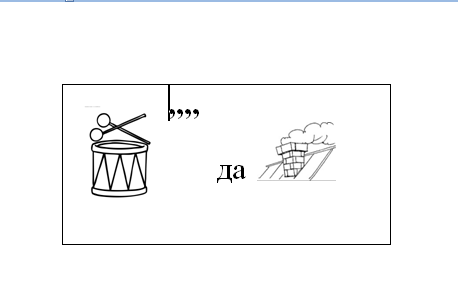 Рычков 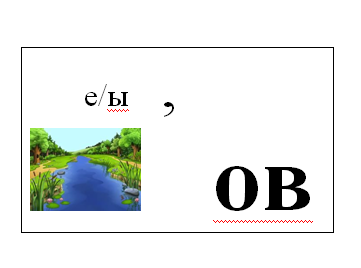 Приложение 4Текст для 1 команды1.      Чтение воспитателя по книге или наизусть. Это дословная передача текста. Читающий, сохраняя язык автора, передает все оттенки мыслей писателя, воздействует на ум и чувства слушателей. Значительная часть литературных произведений читается по книге.
2.      Рассказывание воспитателя. Это относительно свободная передача текста (возможны перестановка слов, замена их, толкование). Рассказывание дает большие возможности для привлечения внимания детей.Текст для 2 команды3.      Инсценирование. Этот метод можно рассматривать как средство вторичного ознакомления с художественным произведением.4.      Заучивание наизусть/Выбор способа передачи произведения (чтение или рассказывание) зависит от жанра произведения и возраста слушателей.(1 стр 358)Приложение 5Л.К.МирошниковаВыручалочка Притаилась кошка в ваннойМоет нос от каши маннойНелегко тайком за Машу,Доедать под стулом кашуАленка и теленокСобрала букет АленкаДля любимого теленкаЕст букет теленок –вкусно,А Аленке очень грустно